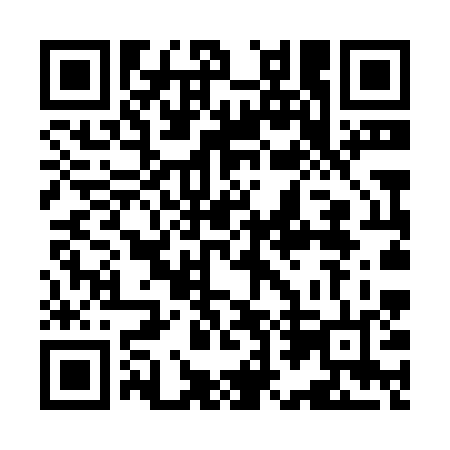 Prayer times for Nueva Imperial, ChileWed 1 May 2024 - Fri 31 May 2024High Latitude Method: NonePrayer Calculation Method: Muslim World LeagueAsar Calculation Method: ShafiPrayer times provided by https://www.salahtimes.comDateDayFajrSunriseDhuhrAsrMaghribIsha1Wed6:057:3512:493:396:027:272Thu6:067:3612:493:396:017:263Fri6:067:3712:493:386:007:254Sat6:077:3812:493:375:597:245Sun6:087:3912:483:365:587:236Mon6:097:4012:483:355:577:227Tue6:097:4112:483:345:567:228Wed6:107:4112:483:335:557:219Thu6:117:4212:483:335:547:2010Fri6:127:4312:483:325:537:1911Sat6:127:4412:483:315:527:1812Sun6:137:4512:483:305:517:1713Mon6:147:4612:483:295:507:1714Tue6:157:4712:483:295:497:1615Wed6:157:4812:483:285:487:1516Thu6:167:4912:483:275:477:1517Fri6:177:4912:483:275:477:1418Sat6:187:5012:483:265:467:1319Sun6:187:5112:483:255:457:1320Mon6:197:5212:483:255:447:1221Tue6:207:5312:483:245:447:1222Wed6:207:5412:493:245:437:1123Thu6:217:5412:493:235:427:1124Fri6:227:5512:493:235:427:1025Sat6:227:5612:493:225:417:1026Sun6:237:5712:493:225:417:0927Mon6:247:5812:493:225:407:0928Tue6:247:5812:493:215:407:0929Wed6:257:5912:493:215:397:0830Thu6:258:0012:493:205:397:0831Fri6:268:0012:503:205:397:08